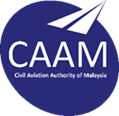 CIVIL AVIATION AUTHORITY OF MALAYSIACIVIL AVIATION AUTHORITY OF MALAYSIACIVIL AVIATION AUTHORITY OF MALAYSIACIVIL AVIATION AUTHORITY OF MALAYSIACIVIL AVIATION AUTHORITY OF MALAYSIACIVIL AVIATION AUTHORITY OF MALAYSIACIVIL AVIATION AUTHORITY OF MALAYSIACIVIL AVIATION AUTHORITY OF MALAYSIACIVIL AVIATION AUTHORITY OF MALAYSIACIVIL AVIATION AUTHORITY OF MALAYSIACIVIL AVIATION AUTHORITY OF MALAYSIACIVIL AVIATION AUTHORITY OF MALAYSIACIVIL AVIATION AUTHORITY OF MALAYSIACIVIL AVIATION AUTHORITY OF MALAYSIACIVIL AVIATION AUTHORITY OF MALAYSIACIVIL AVIATION AUTHORITY OF MALAYSIACIVIL AVIATION AUTHORITY OF MALAYSIACIVIL AVIATION AUTHORITY OF MALAYSIACIVIL AVIATION AUTHORITY OF MALAYSIACIVIL AVIATION AUTHORITY OF MALAYSIACIVIL AVIATION AUTHORITY OF MALAYSIACIVIL AVIATION AUTHORITY OF MALAYSIACIVIL AVIATION AUTHORITY OF MALAYSIACIVIL AVIATION AUTHORITY OF MALAYSIACIVIL AVIATION AUTHORITY OF MALAYSIACIVIL AVIATION AUTHORITY OF MALAYSIACIVIL AVIATION AUTHORITY OF MALAYSIACIVIL AVIATION AUTHORITY OF MALAYSIACIVIL AVIATION AUTHORITY OF MALAYSIACIVIL AVIATION AUTHORITY OF MALAYSIACIVIL AVIATION AUTHORITY OF MALAYSIACIVIL AVIATION AUTHORITY OF MALAYSIACIVIL AVIATION AUTHORITY OF MALAYSIACIVIL AVIATION AUTHORITY OF MALAYSIACIVIL AVIATION AUTHORITY OF MALAYSIACIVIL AVIATION AUTHORITY OF MALAYSIACIVIL AVIATION AUTHORITY OF MALAYSIACIVIL AVIATION AUTHORITY OF MALAYSIACIVIL AVIATION AUTHORITY OF MALAYSIACIVIL AVIATION AUTHORITY OF MALAYSIACIVIL AVIATION AUTHORITY OF MALAYSIAAPPLICATION FOR MINIMUM EQUIPMENT LIST (MEL) APPROVAL (ISSUANCE AND AMENDMENT)(Civil Aviation Regulation 2016)APPLICATION FOR MINIMUM EQUIPMENT LIST (MEL) APPROVAL (ISSUANCE AND AMENDMENT)(Civil Aviation Regulation 2016)APPLICATION FOR MINIMUM EQUIPMENT LIST (MEL) APPROVAL (ISSUANCE AND AMENDMENT)(Civil Aviation Regulation 2016)APPLICATION FOR MINIMUM EQUIPMENT LIST (MEL) APPROVAL (ISSUANCE AND AMENDMENT)(Civil Aviation Regulation 2016)APPLICATION FOR MINIMUM EQUIPMENT LIST (MEL) APPROVAL (ISSUANCE AND AMENDMENT)(Civil Aviation Regulation 2016)APPLICATION FOR MINIMUM EQUIPMENT LIST (MEL) APPROVAL (ISSUANCE AND AMENDMENT)(Civil Aviation Regulation 2016)APPLICATION FOR MINIMUM EQUIPMENT LIST (MEL) APPROVAL (ISSUANCE AND AMENDMENT)(Civil Aviation Regulation 2016)APPLICATION FOR MINIMUM EQUIPMENT LIST (MEL) APPROVAL (ISSUANCE AND AMENDMENT)(Civil Aviation Regulation 2016)APPLICATION FOR MINIMUM EQUIPMENT LIST (MEL) APPROVAL (ISSUANCE AND AMENDMENT)(Civil Aviation Regulation 2016)APPLICATION FOR MINIMUM EQUIPMENT LIST (MEL) APPROVAL (ISSUANCE AND AMENDMENT)(Civil Aviation Regulation 2016)APPLICATION FOR MINIMUM EQUIPMENT LIST (MEL) APPROVAL (ISSUANCE AND AMENDMENT)(Civil Aviation Regulation 2016)APPLICATION FOR MINIMUM EQUIPMENT LIST (MEL) APPROVAL (ISSUANCE AND AMENDMENT)(Civil Aviation Regulation 2016)APPLICATION FOR MINIMUM EQUIPMENT LIST (MEL) APPROVAL (ISSUANCE AND AMENDMENT)(Civil Aviation Regulation 2016)APPLICATION FOR MINIMUM EQUIPMENT LIST (MEL) APPROVAL (ISSUANCE AND AMENDMENT)(Civil Aviation Regulation 2016)APPLICATION FOR MINIMUM EQUIPMENT LIST (MEL) APPROVAL (ISSUANCE AND AMENDMENT)(Civil Aviation Regulation 2016)APPLICATION FOR MINIMUM EQUIPMENT LIST (MEL) APPROVAL (ISSUANCE AND AMENDMENT)(Civil Aviation Regulation 2016)APPLICATION FOR MINIMUM EQUIPMENT LIST (MEL) APPROVAL (ISSUANCE AND AMENDMENT)(Civil Aviation Regulation 2016)APPLICATION FOR MINIMUM EQUIPMENT LIST (MEL) APPROVAL (ISSUANCE AND AMENDMENT)(Civil Aviation Regulation 2016)APPLICATION FOR MINIMUM EQUIPMENT LIST (MEL) APPROVAL (ISSUANCE AND AMENDMENT)(Civil Aviation Regulation 2016)APPLICATION FOR MINIMUM EQUIPMENT LIST (MEL) APPROVAL (ISSUANCE AND AMENDMENT)(Civil Aviation Regulation 2016)APPLICATION FOR MINIMUM EQUIPMENT LIST (MEL) APPROVAL (ISSUANCE AND AMENDMENT)(Civil Aviation Regulation 2016)APPLICATION FOR MINIMUM EQUIPMENT LIST (MEL) APPROVAL (ISSUANCE AND AMENDMENT)(Civil Aviation Regulation 2016)APPLICATION FOR MINIMUM EQUIPMENT LIST (MEL) APPROVAL (ISSUANCE AND AMENDMENT)(Civil Aviation Regulation 2016)APPLICATION FOR MINIMUM EQUIPMENT LIST (MEL) APPROVAL (ISSUANCE AND AMENDMENT)(Civil Aviation Regulation 2016)APPLICATION FOR MINIMUM EQUIPMENT LIST (MEL) APPROVAL (ISSUANCE AND AMENDMENT)(Civil Aviation Regulation 2016)APPLICATION FOR MINIMUM EQUIPMENT LIST (MEL) APPROVAL (ISSUANCE AND AMENDMENT)(Civil Aviation Regulation 2016)APPLICATION FOR MINIMUM EQUIPMENT LIST (MEL) APPROVAL (ISSUANCE AND AMENDMENT)(Civil Aviation Regulation 2016)APPLICATION FOR MINIMUM EQUIPMENT LIST (MEL) APPROVAL (ISSUANCE AND AMENDMENT)(Civil Aviation Regulation 2016)APPLICATION FOR MINIMUM EQUIPMENT LIST (MEL) APPROVAL (ISSUANCE AND AMENDMENT)(Civil Aviation Regulation 2016)APPLICATION FOR MINIMUM EQUIPMENT LIST (MEL) APPROVAL (ISSUANCE AND AMENDMENT)(Civil Aviation Regulation 2016)APPLICATION FOR MINIMUM EQUIPMENT LIST (MEL) APPROVAL (ISSUANCE AND AMENDMENT)(Civil Aviation Regulation 2016)APPLICATION FOR MINIMUM EQUIPMENT LIST (MEL) APPROVAL (ISSUANCE AND AMENDMENT)(Civil Aviation Regulation 2016)APPLICATION FOR MINIMUM EQUIPMENT LIST (MEL) APPROVAL (ISSUANCE AND AMENDMENT)(Civil Aviation Regulation 2016)APPLICATION FOR MINIMUM EQUIPMENT LIST (MEL) APPROVAL (ISSUANCE AND AMENDMENT)(Civil Aviation Regulation 2016)APPLICATION FOR MINIMUM EQUIPMENT LIST (MEL) APPROVAL (ISSUANCE AND AMENDMENT)(Civil Aviation Regulation 2016)APPLICATION FOR MINIMUM EQUIPMENT LIST (MEL) APPROVAL (ISSUANCE AND AMENDMENT)(Civil Aviation Regulation 2016)APPLICATION FOR MINIMUM EQUIPMENT LIST (MEL) APPROVAL (ISSUANCE AND AMENDMENT)(Civil Aviation Regulation 2016)APPLICATION FOR MINIMUM EQUIPMENT LIST (MEL) APPROVAL (ISSUANCE AND AMENDMENT)(Civil Aviation Regulation 2016)APPLICATION FOR MINIMUM EQUIPMENT LIST (MEL) APPROVAL (ISSUANCE AND AMENDMENT)(Civil Aviation Regulation 2016)APPLICATION FOR MINIMUM EQUIPMENT LIST (MEL) APPROVAL (ISSUANCE AND AMENDMENT)(Civil Aviation Regulation 2016)APPLICATION FOR MINIMUM EQUIPMENT LIST (MEL) APPROVAL (ISSUANCE AND AMENDMENT)(Civil Aviation Regulation 2016)SECTION 1 – APPLICANT DETAILSSECTION 1 – APPLICANT DETAILSSECTION 1 – APPLICANT DETAILSSECTION 1 – APPLICANT DETAILSSECTION 1 – APPLICANT DETAILSSECTION 1 – APPLICANT DETAILSSECTION 1 – APPLICANT DETAILSSECTION 1 – APPLICANT DETAILSSECTION 1 – APPLICANT DETAILSSECTION 1 – APPLICANT DETAILSSECTION 1 – APPLICANT DETAILSSECTION 1 – APPLICANT DETAILSSECTION 1 – APPLICANT DETAILSSECTION 1 – APPLICANT DETAILSSECTION 1 – APPLICANT DETAILSSECTION 1 – APPLICANT DETAILSSECTION 1 – APPLICANT DETAILSSECTION 1 – APPLICANT DETAILSSECTION 1 – APPLICANT DETAILSSECTION 1 – APPLICANT DETAILSSECTION 1 – APPLICANT DETAILSSECTION 1 – APPLICANT DETAILSSECTION 1 – APPLICANT DETAILSSECTION 1 – APPLICANT DETAILSSECTION 1 – APPLICANT DETAILSSECTION 1 – APPLICANT DETAILSSECTION 1 – APPLICANT DETAILSSECTION 1 – APPLICANT DETAILSSECTION 1 – APPLICANT DETAILSSECTION 1 – APPLICANT DETAILSSECTION 1 – APPLICANT DETAILSSECTION 1 – APPLICANT DETAILSSECTION 1 – APPLICANT DETAILSSECTION 1 – APPLICANT DETAILSSECTION 1 – APPLICANT DETAILSSECTION 1 – APPLICANT DETAILSSECTION 1 – APPLICANT DETAILSSECTION 1 – APPLICANT DETAILSSECTION 1 – APPLICANT DETAILSSECTION 1 – APPLICANT DETAILSSECTION 1 – APPLICANT DETAILSSECTION 1 – APPLICANT DETAILSSECTION 1 – APPLICANT DETAILSSECTION 1 – APPLICANT DETAILSSECTION 1 – APPLICANT DETAILS1.11.11.11.1Aircraft Owner/ OperatorAircraft Owner/ OperatorAircraft Owner/ OperatorAircraft Owner/ Operator:::1.21.21.21.2Organization Approval No.Organization Approval No.Organization Approval No.Organization Approval No.:::a.CAMOCAMOCAMOCAMO::b.b.b.b.b.b.AOC No.(if any)AOC No.(if any)AOC No.(if any)AOC No.(if any)AOC No.(if any)AOC No.(if any)::::1.31.31.31.3CAMO CAMO CAMO CAMO :::SECTION 2 – AIRCRAFT DETAILSSECTION 2 – AIRCRAFT DETAILSSECTION 2 – AIRCRAFT DETAILSSECTION 2 – AIRCRAFT DETAILSSECTION 2 – AIRCRAFT DETAILSSECTION 2 – AIRCRAFT DETAILSSECTION 2 – AIRCRAFT DETAILSSECTION 2 – AIRCRAFT DETAILSSECTION 2 – AIRCRAFT DETAILSSECTION 2 – AIRCRAFT DETAILSSECTION 2 – AIRCRAFT DETAILSSECTION 2 – AIRCRAFT DETAILSSECTION 2 – AIRCRAFT DETAILSSECTION 2 – AIRCRAFT DETAILSSECTION 2 – AIRCRAFT DETAILSSECTION 2 – AIRCRAFT DETAILSSECTION 2 – AIRCRAFT DETAILSSECTION 2 – AIRCRAFT DETAILSSECTION 2 – AIRCRAFT DETAILSSECTION 2 – AIRCRAFT DETAILSSECTION 2 – AIRCRAFT DETAILSSECTION 2 – AIRCRAFT DETAILSSECTION 2 – AIRCRAFT DETAILSSECTION 2 – AIRCRAFT DETAILSSECTION 2 – AIRCRAFT DETAILSSECTION 2 – AIRCRAFT DETAILSSECTION 2 – AIRCRAFT DETAILSSECTION 2 – AIRCRAFT DETAILSSECTION 2 – AIRCRAFT DETAILSSECTION 2 – AIRCRAFT DETAILSSECTION 2 – AIRCRAFT DETAILSSECTION 2 – AIRCRAFT DETAILSSECTION 2 – AIRCRAFT DETAILSSECTION 2 – AIRCRAFT DETAILSSECTION 2 – AIRCRAFT DETAILSSECTION 2 – AIRCRAFT DETAILSSECTION 2 – AIRCRAFT DETAILSSECTION 2 – AIRCRAFT DETAILSSECTION 2 – AIRCRAFT DETAILSSECTION 2 – AIRCRAFT DETAILSSECTION 2 – AIRCRAFT DETAILSSECTION 2 – AIRCRAFT DETAILSSECTION 2 – AIRCRAFT DETAILSSECTION 2 – AIRCRAFT DETAILSSECTION 2 – AIRCRAFT DETAILS2.12.12.1Aircraft Type/ModelAircraft Type/ModelAircraft Type/ModelAircraft Type/ModelAircraft Type/Model:::First of Type : First of Type : First of Type : First of Type : First of Type : First of Type : First of Type : First of Type : First of Type : First of Type : First of Type : YESNONONO2.22.22.2Aircraft ManufacturerAircraft ManufacturerAircraft ManufacturerAircraft ManufacturerAircraft Manufacturer:::2.32.32.3Engine TypeEngine TypeEngine TypeEngine TypeEngine Type:::2.42.42.4Engine ManufacturerEngine ManufacturerEngine ManufacturerEngine ManufacturerEngine Manufacturer:::SECTION 3 – MINIMUM EQUIPMENT LIST INFORMATION(this application shall be submitted together with MEL checklist CAAM/AW/6803-03)SECTION 3 – MINIMUM EQUIPMENT LIST INFORMATION(this application shall be submitted together with MEL checklist CAAM/AW/6803-03)SECTION 3 – MINIMUM EQUIPMENT LIST INFORMATION(this application shall be submitted together with MEL checklist CAAM/AW/6803-03)SECTION 3 – MINIMUM EQUIPMENT LIST INFORMATION(this application shall be submitted together with MEL checklist CAAM/AW/6803-03)SECTION 3 – MINIMUM EQUIPMENT LIST INFORMATION(this application shall be submitted together with MEL checklist CAAM/AW/6803-03)SECTION 3 – MINIMUM EQUIPMENT LIST INFORMATION(this application shall be submitted together with MEL checklist CAAM/AW/6803-03)SECTION 3 – MINIMUM EQUIPMENT LIST INFORMATION(this application shall be submitted together with MEL checklist CAAM/AW/6803-03)SECTION 3 – MINIMUM EQUIPMENT LIST INFORMATION(this application shall be submitted together with MEL checklist CAAM/AW/6803-03)SECTION 3 – MINIMUM EQUIPMENT LIST INFORMATION(this application shall be submitted together with MEL checklist CAAM/AW/6803-03)SECTION 3 – MINIMUM EQUIPMENT LIST INFORMATION(this application shall be submitted together with MEL checklist CAAM/AW/6803-03)SECTION 3 – MINIMUM EQUIPMENT LIST INFORMATION(this application shall be submitted together with MEL checklist CAAM/AW/6803-03)SECTION 3 – MINIMUM EQUIPMENT LIST INFORMATION(this application shall be submitted together with MEL checklist CAAM/AW/6803-03)SECTION 3 – MINIMUM EQUIPMENT LIST INFORMATION(this application shall be submitted together with MEL checklist CAAM/AW/6803-03)SECTION 3 – MINIMUM EQUIPMENT LIST INFORMATION(this application shall be submitted together with MEL checklist CAAM/AW/6803-03)SECTION 3 – MINIMUM EQUIPMENT LIST INFORMATION(this application shall be submitted together with MEL checklist CAAM/AW/6803-03)SECTION 3 – MINIMUM EQUIPMENT LIST INFORMATION(this application shall be submitted together with MEL checklist CAAM/AW/6803-03)SECTION 3 – MINIMUM EQUIPMENT LIST INFORMATION(this application shall be submitted together with MEL checklist CAAM/AW/6803-03)SECTION 3 – MINIMUM EQUIPMENT LIST INFORMATION(this application shall be submitted together with MEL checklist CAAM/AW/6803-03)SECTION 3 – MINIMUM EQUIPMENT LIST INFORMATION(this application shall be submitted together with MEL checklist CAAM/AW/6803-03)SECTION 3 – MINIMUM EQUIPMENT LIST INFORMATION(this application shall be submitted together with MEL checklist CAAM/AW/6803-03)SECTION 3 – MINIMUM EQUIPMENT LIST INFORMATION(this application shall be submitted together with MEL checklist CAAM/AW/6803-03)SECTION 3 – MINIMUM EQUIPMENT LIST INFORMATION(this application shall be submitted together with MEL checklist CAAM/AW/6803-03)SECTION 3 – MINIMUM EQUIPMENT LIST INFORMATION(this application shall be submitted together with MEL checklist CAAM/AW/6803-03)SECTION 3 – MINIMUM EQUIPMENT LIST INFORMATION(this application shall be submitted together with MEL checklist CAAM/AW/6803-03)SECTION 3 – MINIMUM EQUIPMENT LIST INFORMATION(this application shall be submitted together with MEL checklist CAAM/AW/6803-03)SECTION 3 – MINIMUM EQUIPMENT LIST INFORMATION(this application shall be submitted together with MEL checklist CAAM/AW/6803-03)SECTION 3 – MINIMUM EQUIPMENT LIST INFORMATION(this application shall be submitted together with MEL checklist CAAM/AW/6803-03)SECTION 3 – MINIMUM EQUIPMENT LIST INFORMATION(this application shall be submitted together with MEL checklist CAAM/AW/6803-03)SECTION 3 – MINIMUM EQUIPMENT LIST INFORMATION(this application shall be submitted together with MEL checklist CAAM/AW/6803-03)SECTION 3 – MINIMUM EQUIPMENT LIST INFORMATION(this application shall be submitted together with MEL checklist CAAM/AW/6803-03)SECTION 3 – MINIMUM EQUIPMENT LIST INFORMATION(this application shall be submitted together with MEL checklist CAAM/AW/6803-03)SECTION 3 – MINIMUM EQUIPMENT LIST INFORMATION(this application shall be submitted together with MEL checklist CAAM/AW/6803-03)SECTION 3 – MINIMUM EQUIPMENT LIST INFORMATION(this application shall be submitted together with MEL checklist CAAM/AW/6803-03)SECTION 3 – MINIMUM EQUIPMENT LIST INFORMATION(this application shall be submitted together with MEL checklist CAAM/AW/6803-03)SECTION 3 – MINIMUM EQUIPMENT LIST INFORMATION(this application shall be submitted together with MEL checklist CAAM/AW/6803-03)SECTION 3 – MINIMUM EQUIPMENT LIST INFORMATION(this application shall be submitted together with MEL checklist CAAM/AW/6803-03)SECTION 3 – MINIMUM EQUIPMENT LIST INFORMATION(this application shall be submitted together with MEL checklist CAAM/AW/6803-03)SECTION 3 – MINIMUM EQUIPMENT LIST INFORMATION(this application shall be submitted together with MEL checklist CAAM/AW/6803-03)SECTION 3 – MINIMUM EQUIPMENT LIST INFORMATION(this application shall be submitted together with MEL checklist CAAM/AW/6803-03)SECTION 3 – MINIMUM EQUIPMENT LIST INFORMATION(this application shall be submitted together with MEL checklist CAAM/AW/6803-03)SECTION 3 – MINIMUM EQUIPMENT LIST INFORMATION(this application shall be submitted together with MEL checklist CAAM/AW/6803-03)SECTION 3 – MINIMUM EQUIPMENT LIST INFORMATION(this application shall be submitted together with MEL checklist CAAM/AW/6803-03)SECTION 3 – MINIMUM EQUIPMENT LIST INFORMATION(this application shall be submitted together with MEL checklist CAAM/AW/6803-03)SECTION 3 – MINIMUM EQUIPMENT LIST INFORMATION(this application shall be submitted together with MEL checklist CAAM/AW/6803-03)SECTION 3 – MINIMUM EQUIPMENT LIST INFORMATION(this application shall be submitted together with MEL checklist CAAM/AW/6803-03)3.13.1MEL Status of ApplicationMEL Status of ApplicationMEL Status of ApplicationMEL Status of ApplicationMEL Status of Application:::Initial ApprovalInitial ApprovalInitial ApprovalInitial ApprovalInitial ApprovalInitial ApprovalInitial ApprovalInitial ApprovalInitial ApprovalInitial ApprovalInitial ApprovalAmendmentAmendmentAmendmentAmendmentAmendmentAmendmentAmendmentAmendmentAmendmentAmendmentAmendmentAmendmentAmendmentAmendment3.23.2MEL ReferenceMEL ReferenceMEL ReferenceMEL ReferenceMEL Reference:::2 copies of MEL shall be submitted with the application.2 copies of MEL shall be submitted with the application.2 copies of MEL shall be submitted with the application.2 copies of MEL shall be submitted with the application.2 copies of MEL shall be submitted with the application.2 copies of MEL shall be submitted with the application.2 copies of MEL shall be submitted with the application.2 copies of MEL shall be submitted with the application.2 copies of MEL shall be submitted with the application.2 copies of MEL shall be submitted with the application.2 copies of MEL shall be submitted with the application.2 copies of MEL shall be submitted with the application.2 copies of MEL shall be submitted with the application.2 copies of MEL shall be submitted with the application.2 copies of MEL shall be submitted with the application.3.33.3Issue Issue Issue Issue Issue :::RevisionRevisionRevisionRevisionRevision:::DateDateDateDateDateDateDate::::3.43.4MMEL ReferenceMMEL ReferenceMMEL ReferenceMMEL ReferenceMMEL Reference:::3.53.5IssueIssueIssueIssueIssue:::RevisionRevisionRevisionRevisionRevisionRevisionRevision:Date Date Date Date Date Date Date ::::SECTION 4 – APPLICANT DECLARATION SECTION 4 – APPLICANT DECLARATION SECTION 4 – APPLICANT DECLARATION SECTION 4 – APPLICANT DECLARATION SECTION 4 – APPLICANT DECLARATION SECTION 4 – APPLICANT DECLARATION SECTION 4 – APPLICANT DECLARATION SECTION 4 – APPLICANT DECLARATION SECTION 4 – APPLICANT DECLARATION SECTION 4 – APPLICANT DECLARATION SECTION 4 – APPLICANT DECLARATION SECTION 4 – APPLICANT DECLARATION SECTION 4 – APPLICANT DECLARATION SECTION 4 – APPLICANT DECLARATION SECTION 4 – APPLICANT DECLARATION SECTION 4 – APPLICANT DECLARATION SECTION 4 – APPLICANT DECLARATION SECTION 4 – APPLICANT DECLARATION SECTION 4 – APPLICANT DECLARATION SECTION 4 – APPLICANT DECLARATION SECTION 4 – APPLICANT DECLARATION SECTION 4 – APPLICANT DECLARATION SECTION 4 – APPLICANT DECLARATION SECTION 4 – APPLICANT DECLARATION SECTION 4 – APPLICANT DECLARATION SECTION 4 – APPLICANT DECLARATION SECTION 4 – APPLICANT DECLARATION SECTION 4 – APPLICANT DECLARATION SECTION 4 – APPLICANT DECLARATION SECTION 4 – APPLICANT DECLARATION SECTION 4 – APPLICANT DECLARATION SECTION 4 – APPLICANT DECLARATION SECTION 4 – APPLICANT DECLARATION SECTION 4 – APPLICANT DECLARATION SECTION 4 – APPLICANT DECLARATION SECTION 4 – APPLICANT DECLARATION SECTION 4 – APPLICANT DECLARATION SECTION 4 – APPLICANT DECLARATION SECTION 4 – APPLICANT DECLARATION SECTION 4 – APPLICANT DECLARATION SECTION 4 – APPLICANT DECLARATION SECTION 4 – APPLICANT DECLARATION SECTION 4 – APPLICANT DECLARATION SECTION 4 – APPLICANT DECLARATION SECTION 4 – APPLICANT DECLARATION I declare that the information provided in this form is true and correct as per CAD 6, CAD 6801, CAD 6802 and CAGM 6803.I fully understand that in order for CAAM to approve this application, on-site visit/audit may be required either, which may incur costs stipulated under Civil Aviation (Fees and Charges) Regulations 2016. All related costs shall be borne by the organization.I fully understand that any false statement and wrong information in this application and in the Minimum Equipment List, may cause delay or rejection the approval.I declare that the information provided in this form is true and correct as per CAD 6, CAD 6801, CAD 6802 and CAGM 6803.I fully understand that in order for CAAM to approve this application, on-site visit/audit may be required either, which may incur costs stipulated under Civil Aviation (Fees and Charges) Regulations 2016. All related costs shall be borne by the organization.I fully understand that any false statement and wrong information in this application and in the Minimum Equipment List, may cause delay or rejection the approval.I declare that the information provided in this form is true and correct as per CAD 6, CAD 6801, CAD 6802 and CAGM 6803.I fully understand that in order for CAAM to approve this application, on-site visit/audit may be required either, which may incur costs stipulated under Civil Aviation (Fees and Charges) Regulations 2016. All related costs shall be borne by the organization.I fully understand that any false statement and wrong information in this application and in the Minimum Equipment List, may cause delay or rejection the approval.I declare that the information provided in this form is true and correct as per CAD 6, CAD 6801, CAD 6802 and CAGM 6803.I fully understand that in order for CAAM to approve this application, on-site visit/audit may be required either, which may incur costs stipulated under Civil Aviation (Fees and Charges) Regulations 2016. All related costs shall be borne by the organization.I fully understand that any false statement and wrong information in this application and in the Minimum Equipment List, may cause delay or rejection the approval.I declare that the information provided in this form is true and correct as per CAD 6, CAD 6801, CAD 6802 and CAGM 6803.I fully understand that in order for CAAM to approve this application, on-site visit/audit may be required either, which may incur costs stipulated under Civil Aviation (Fees and Charges) Regulations 2016. All related costs shall be borne by the organization.I fully understand that any false statement and wrong information in this application and in the Minimum Equipment List, may cause delay or rejection the approval.I declare that the information provided in this form is true and correct as per CAD 6, CAD 6801, CAD 6802 and CAGM 6803.I fully understand that in order for CAAM to approve this application, on-site visit/audit may be required either, which may incur costs stipulated under Civil Aviation (Fees and Charges) Regulations 2016. All related costs shall be borne by the organization.I fully understand that any false statement and wrong information in this application and in the Minimum Equipment List, may cause delay or rejection the approval.I declare that the information provided in this form is true and correct as per CAD 6, CAD 6801, CAD 6802 and CAGM 6803.I fully understand that in order for CAAM to approve this application, on-site visit/audit may be required either, which may incur costs stipulated under Civil Aviation (Fees and Charges) Regulations 2016. All related costs shall be borne by the organization.I fully understand that any false statement and wrong information in this application and in the Minimum Equipment List, may cause delay or rejection the approval.I declare that the information provided in this form is true and correct as per CAD 6, CAD 6801, CAD 6802 and CAGM 6803.I fully understand that in order for CAAM to approve this application, on-site visit/audit may be required either, which may incur costs stipulated under Civil Aviation (Fees and Charges) Regulations 2016. All related costs shall be borne by the organization.I fully understand that any false statement and wrong information in this application and in the Minimum Equipment List, may cause delay or rejection the approval.I declare that the information provided in this form is true and correct as per CAD 6, CAD 6801, CAD 6802 and CAGM 6803.I fully understand that in order for CAAM to approve this application, on-site visit/audit may be required either, which may incur costs stipulated under Civil Aviation (Fees and Charges) Regulations 2016. All related costs shall be borne by the organization.I fully understand that any false statement and wrong information in this application and in the Minimum Equipment List, may cause delay or rejection the approval.I declare that the information provided in this form is true and correct as per CAD 6, CAD 6801, CAD 6802 and CAGM 6803.I fully understand that in order for CAAM to approve this application, on-site visit/audit may be required either, which may incur costs stipulated under Civil Aviation (Fees and Charges) Regulations 2016. All related costs shall be borne by the organization.I fully understand that any false statement and wrong information in this application and in the Minimum Equipment List, may cause delay or rejection the approval.I declare that the information provided in this form is true and correct as per CAD 6, CAD 6801, CAD 6802 and CAGM 6803.I fully understand that in order for CAAM to approve this application, on-site visit/audit may be required either, which may incur costs stipulated under Civil Aviation (Fees and Charges) Regulations 2016. All related costs shall be borne by the organization.I fully understand that any false statement and wrong information in this application and in the Minimum Equipment List, may cause delay or rejection the approval.I declare that the information provided in this form is true and correct as per CAD 6, CAD 6801, CAD 6802 and CAGM 6803.I fully understand that in order for CAAM to approve this application, on-site visit/audit may be required either, which may incur costs stipulated under Civil Aviation (Fees and Charges) Regulations 2016. All related costs shall be borne by the organization.I fully understand that any false statement and wrong information in this application and in the Minimum Equipment List, may cause delay or rejection the approval.I declare that the information provided in this form is true and correct as per CAD 6, CAD 6801, CAD 6802 and CAGM 6803.I fully understand that in order for CAAM to approve this application, on-site visit/audit may be required either, which may incur costs stipulated under Civil Aviation (Fees and Charges) Regulations 2016. All related costs shall be borne by the organization.I fully understand that any false statement and wrong information in this application and in the Minimum Equipment List, may cause delay or rejection the approval.I declare that the information provided in this form is true and correct as per CAD 6, CAD 6801, CAD 6802 and CAGM 6803.I fully understand that in order for CAAM to approve this application, on-site visit/audit may be required either, which may incur costs stipulated under Civil Aviation (Fees and Charges) Regulations 2016. All related costs shall be borne by the organization.I fully understand that any false statement and wrong information in this application and in the Minimum Equipment List, may cause delay or rejection the approval.I declare that the information provided in this form is true and correct as per CAD 6, CAD 6801, CAD 6802 and CAGM 6803.I fully understand that in order for CAAM to approve this application, on-site visit/audit may be required either, which may incur costs stipulated under Civil Aviation (Fees and Charges) Regulations 2016. All related costs shall be borne by the organization.I fully understand that any false statement and wrong information in this application and in the Minimum Equipment List, may cause delay or rejection the approval.I declare that the information provided in this form is true and correct as per CAD 6, CAD 6801, CAD 6802 and CAGM 6803.I fully understand that in order for CAAM to approve this application, on-site visit/audit may be required either, which may incur costs stipulated under Civil Aviation (Fees and Charges) Regulations 2016. All related costs shall be borne by the organization.I fully understand that any false statement and wrong information in this application and in the Minimum Equipment List, may cause delay or rejection the approval.I declare that the information provided in this form is true and correct as per CAD 6, CAD 6801, CAD 6802 and CAGM 6803.I fully understand that in order for CAAM to approve this application, on-site visit/audit may be required either, which may incur costs stipulated under Civil Aviation (Fees and Charges) Regulations 2016. All related costs shall be borne by the organization.I fully understand that any false statement and wrong information in this application and in the Minimum Equipment List, may cause delay or rejection the approval.I declare that the information provided in this form is true and correct as per CAD 6, CAD 6801, CAD 6802 and CAGM 6803.I fully understand that in order for CAAM to approve this application, on-site visit/audit may be required either, which may incur costs stipulated under Civil Aviation (Fees and Charges) Regulations 2016. All related costs shall be borne by the organization.I fully understand that any false statement and wrong information in this application and in the Minimum Equipment List, may cause delay or rejection the approval.I declare that the information provided in this form is true and correct as per CAD 6, CAD 6801, CAD 6802 and CAGM 6803.I fully understand that in order for CAAM to approve this application, on-site visit/audit may be required either, which may incur costs stipulated under Civil Aviation (Fees and Charges) Regulations 2016. All related costs shall be borne by the organization.I fully understand that any false statement and wrong information in this application and in the Minimum Equipment List, may cause delay or rejection the approval.I declare that the information provided in this form is true and correct as per CAD 6, CAD 6801, CAD 6802 and CAGM 6803.I fully understand that in order for CAAM to approve this application, on-site visit/audit may be required either, which may incur costs stipulated under Civil Aviation (Fees and Charges) Regulations 2016. All related costs shall be borne by the organization.I fully understand that any false statement and wrong information in this application and in the Minimum Equipment List, may cause delay or rejection the approval.I declare that the information provided in this form is true and correct as per CAD 6, CAD 6801, CAD 6802 and CAGM 6803.I fully understand that in order for CAAM to approve this application, on-site visit/audit may be required either, which may incur costs stipulated under Civil Aviation (Fees and Charges) Regulations 2016. All related costs shall be borne by the organization.I fully understand that any false statement and wrong information in this application and in the Minimum Equipment List, may cause delay or rejection the approval.I declare that the information provided in this form is true and correct as per CAD 6, CAD 6801, CAD 6802 and CAGM 6803.I fully understand that in order for CAAM to approve this application, on-site visit/audit may be required either, which may incur costs stipulated under Civil Aviation (Fees and Charges) Regulations 2016. All related costs shall be borne by the organization.I fully understand that any false statement and wrong information in this application and in the Minimum Equipment List, may cause delay or rejection the approval.I declare that the information provided in this form is true and correct as per CAD 6, CAD 6801, CAD 6802 and CAGM 6803.I fully understand that in order for CAAM to approve this application, on-site visit/audit may be required either, which may incur costs stipulated under Civil Aviation (Fees and Charges) Regulations 2016. All related costs shall be borne by the organization.I fully understand that any false statement and wrong information in this application and in the Minimum Equipment List, may cause delay or rejection the approval.I declare that the information provided in this form is true and correct as per CAD 6, CAD 6801, CAD 6802 and CAGM 6803.I fully understand that in order for CAAM to approve this application, on-site visit/audit may be required either, which may incur costs stipulated under Civil Aviation (Fees and Charges) Regulations 2016. All related costs shall be borne by the organization.I fully understand that any false statement and wrong information in this application and in the Minimum Equipment List, may cause delay or rejection the approval.I declare that the information provided in this form is true and correct as per CAD 6, CAD 6801, CAD 6802 and CAGM 6803.I fully understand that in order for CAAM to approve this application, on-site visit/audit may be required either, which may incur costs stipulated under Civil Aviation (Fees and Charges) Regulations 2016. All related costs shall be borne by the organization.I fully understand that any false statement and wrong information in this application and in the Minimum Equipment List, may cause delay or rejection the approval.I declare that the information provided in this form is true and correct as per CAD 6, CAD 6801, CAD 6802 and CAGM 6803.I fully understand that in order for CAAM to approve this application, on-site visit/audit may be required either, which may incur costs stipulated under Civil Aviation (Fees and Charges) Regulations 2016. All related costs shall be borne by the organization.I fully understand that any false statement and wrong information in this application and in the Minimum Equipment List, may cause delay or rejection the approval.I declare that the information provided in this form is true and correct as per CAD 6, CAD 6801, CAD 6802 and CAGM 6803.I fully understand that in order for CAAM to approve this application, on-site visit/audit may be required either, which may incur costs stipulated under Civil Aviation (Fees and Charges) Regulations 2016. All related costs shall be borne by the organization.I fully understand that any false statement and wrong information in this application and in the Minimum Equipment List, may cause delay or rejection the approval.I declare that the information provided in this form is true and correct as per CAD 6, CAD 6801, CAD 6802 and CAGM 6803.I fully understand that in order for CAAM to approve this application, on-site visit/audit may be required either, which may incur costs stipulated under Civil Aviation (Fees and Charges) Regulations 2016. All related costs shall be borne by the organization.I fully understand that any false statement and wrong information in this application and in the Minimum Equipment List, may cause delay or rejection the approval.I declare that the information provided in this form is true and correct as per CAD 6, CAD 6801, CAD 6802 and CAGM 6803.I fully understand that in order for CAAM to approve this application, on-site visit/audit may be required either, which may incur costs stipulated under Civil Aviation (Fees and Charges) Regulations 2016. All related costs shall be borne by the organization.I fully understand that any false statement and wrong information in this application and in the Minimum Equipment List, may cause delay or rejection the approval.I declare that the information provided in this form is true and correct as per CAD 6, CAD 6801, CAD 6802 and CAGM 6803.I fully understand that in order for CAAM to approve this application, on-site visit/audit may be required either, which may incur costs stipulated under Civil Aviation (Fees and Charges) Regulations 2016. All related costs shall be borne by the organization.I fully understand that any false statement and wrong information in this application and in the Minimum Equipment List, may cause delay or rejection the approval.I declare that the information provided in this form is true and correct as per CAD 6, CAD 6801, CAD 6802 and CAGM 6803.I fully understand that in order for CAAM to approve this application, on-site visit/audit may be required either, which may incur costs stipulated under Civil Aviation (Fees and Charges) Regulations 2016. All related costs shall be borne by the organization.I fully understand that any false statement and wrong information in this application and in the Minimum Equipment List, may cause delay or rejection the approval.I declare that the information provided in this form is true and correct as per CAD 6, CAD 6801, CAD 6802 and CAGM 6803.I fully understand that in order for CAAM to approve this application, on-site visit/audit may be required either, which may incur costs stipulated under Civil Aviation (Fees and Charges) Regulations 2016. All related costs shall be borne by the organization.I fully understand that any false statement and wrong information in this application and in the Minimum Equipment List, may cause delay or rejection the approval.I declare that the information provided in this form is true and correct as per CAD 6, CAD 6801, CAD 6802 and CAGM 6803.I fully understand that in order for CAAM to approve this application, on-site visit/audit may be required either, which may incur costs stipulated under Civil Aviation (Fees and Charges) Regulations 2016. All related costs shall be borne by the organization.I fully understand that any false statement and wrong information in this application and in the Minimum Equipment List, may cause delay or rejection the approval.I declare that the information provided in this form is true and correct as per CAD 6, CAD 6801, CAD 6802 and CAGM 6803.I fully understand that in order for CAAM to approve this application, on-site visit/audit may be required either, which may incur costs stipulated under Civil Aviation (Fees and Charges) Regulations 2016. All related costs shall be borne by the organization.I fully understand that any false statement and wrong information in this application and in the Minimum Equipment List, may cause delay or rejection the approval.I declare that the information provided in this form is true and correct as per CAD 6, CAD 6801, CAD 6802 and CAGM 6803.I fully understand that in order for CAAM to approve this application, on-site visit/audit may be required either, which may incur costs stipulated under Civil Aviation (Fees and Charges) Regulations 2016. All related costs shall be borne by the organization.I fully understand that any false statement and wrong information in this application and in the Minimum Equipment List, may cause delay or rejection the approval.I declare that the information provided in this form is true and correct as per CAD 6, CAD 6801, CAD 6802 and CAGM 6803.I fully understand that in order for CAAM to approve this application, on-site visit/audit may be required either, which may incur costs stipulated under Civil Aviation (Fees and Charges) Regulations 2016. All related costs shall be borne by the organization.I fully understand that any false statement and wrong information in this application and in the Minimum Equipment List, may cause delay or rejection the approval.I declare that the information provided in this form is true and correct as per CAD 6, CAD 6801, CAD 6802 and CAGM 6803.I fully understand that in order for CAAM to approve this application, on-site visit/audit may be required either, which may incur costs stipulated under Civil Aviation (Fees and Charges) Regulations 2016. All related costs shall be borne by the organization.I fully understand that any false statement and wrong information in this application and in the Minimum Equipment List, may cause delay or rejection the approval.I declare that the information provided in this form is true and correct as per CAD 6, CAD 6801, CAD 6802 and CAGM 6803.I fully understand that in order for CAAM to approve this application, on-site visit/audit may be required either, which may incur costs stipulated under Civil Aviation (Fees and Charges) Regulations 2016. All related costs shall be borne by the organization.I fully understand that any false statement and wrong information in this application and in the Minimum Equipment List, may cause delay or rejection the approval.I declare that the information provided in this form is true and correct as per CAD 6, CAD 6801, CAD 6802 and CAGM 6803.I fully understand that in order for CAAM to approve this application, on-site visit/audit may be required either, which may incur costs stipulated under Civil Aviation (Fees and Charges) Regulations 2016. All related costs shall be borne by the organization.I fully understand that any false statement and wrong information in this application and in the Minimum Equipment List, may cause delay or rejection the approval.I declare that the information provided in this form is true and correct as per CAD 6, CAD 6801, CAD 6802 and CAGM 6803.I fully understand that in order for CAAM to approve this application, on-site visit/audit may be required either, which may incur costs stipulated under Civil Aviation (Fees and Charges) Regulations 2016. All related costs shall be borne by the organization.I fully understand that any false statement and wrong information in this application and in the Minimum Equipment List, may cause delay or rejection the approval.I declare that the information provided in this form is true and correct as per CAD 6, CAD 6801, CAD 6802 and CAGM 6803.I fully understand that in order for CAAM to approve this application, on-site visit/audit may be required either, which may incur costs stipulated under Civil Aviation (Fees and Charges) Regulations 2016. All related costs shall be borne by the organization.I fully understand that any false statement and wrong information in this application and in the Minimum Equipment List, may cause delay or rejection the approval.I declare that the information provided in this form is true and correct as per CAD 6, CAD 6801, CAD 6802 and CAGM 6803.I fully understand that in order for CAAM to approve this application, on-site visit/audit may be required either, which may incur costs stipulated under Civil Aviation (Fees and Charges) Regulations 2016. All related costs shall be borne by the organization.I fully understand that any false statement and wrong information in this application and in the Minimum Equipment List, may cause delay or rejection the approval.I declare that the information provided in this form is true and correct as per CAD 6, CAD 6801, CAD 6802 and CAGM 6803.I fully understand that in order for CAAM to approve this application, on-site visit/audit may be required either, which may incur costs stipulated under Civil Aviation (Fees and Charges) Regulations 2016. All related costs shall be borne by the organization.I fully understand that any false statement and wrong information in this application and in the Minimum Equipment List, may cause delay or rejection the approval.I declare that the information provided in this form is true and correct as per CAD 6, CAD 6801, CAD 6802 and CAGM 6803.I fully understand that in order for CAAM to approve this application, on-site visit/audit may be required either, which may incur costs stipulated under Civil Aviation (Fees and Charges) Regulations 2016. All related costs shall be borne by the organization.I fully understand that any false statement and wrong information in this application and in the Minimum Equipment List, may cause delay or rejection the approval.I declare that the information provided in this form is true and correct as per CAD 6, CAD 6801, CAD 6802 and CAGM 6803.I fully understand that in order for CAAM to approve this application, on-site visit/audit may be required either, which may incur costs stipulated under Civil Aviation (Fees and Charges) Regulations 2016. All related costs shall be borne by the organization.I fully understand that any false statement and wrong information in this application and in the Minimum Equipment List, may cause delay or rejection the approval.Name of Authorized PersonName of Authorized PersonName of Authorized PersonName of Authorized PersonName of Authorized PersonName of Authorized PersonName of Authorized PersonName of Authorized PersonName of Authorized PersonName of Authorized PersonName of Authorized PersonName of Authorized PersonName of Authorized PersonName of Authorized PersonSignatureSignatureSignatureSignatureSignatureSignatureSignatureSignatureSignatureSignatureSignatureSignatureSignatureSignatureSignatureSignatureDateDateDateDateDateDateDateDateDateSECTION 5 – CAAM OFFICIAL USE ONLYSECTION 5 – CAAM OFFICIAL USE ONLYSECTION 5 – CAAM OFFICIAL USE ONLYSECTION 5 – CAAM OFFICIAL USE ONLYSECTION 5 – CAAM OFFICIAL USE ONLYSECTION 5 – CAAM OFFICIAL USE ONLYSECTION 5 – CAAM OFFICIAL USE ONLYSECTION 5 – CAAM OFFICIAL USE ONLYSECTION 5 – CAAM OFFICIAL USE ONLYSECTION 5 – CAAM OFFICIAL USE ONLYSECTION 5 – CAAM OFFICIAL USE ONLYSECTION 5 – CAAM OFFICIAL USE ONLYSECTION 5 – CAAM OFFICIAL USE ONLYSECTION 5 – CAAM OFFICIAL USE ONLYSECTION 5 – CAAM OFFICIAL USE ONLYSECTION 5 – CAAM OFFICIAL USE ONLYSECTION 5 – CAAM OFFICIAL USE ONLYSECTION 5 – CAAM OFFICIAL USE ONLYSECTION 5 – CAAM OFFICIAL USE ONLYSECTION 5 – CAAM OFFICIAL USE ONLYSECTION 5 – CAAM OFFICIAL USE ONLYSECTION 5 – CAAM OFFICIAL USE ONLYSECTION 5 – CAAM OFFICIAL USE ONLYSECTION 5 – CAAM OFFICIAL USE ONLYSECTION 5 – CAAM OFFICIAL USE ONLYSECTION 5 – CAAM OFFICIAL USE ONLYSECTION 5 – CAAM OFFICIAL USE ONLYSECTION 5 – CAAM OFFICIAL USE ONLYSECTION 5 – CAAM OFFICIAL USE ONLYSECTION 5 – CAAM OFFICIAL USE ONLYSECTION 5 – CAAM OFFICIAL USE ONLYSECTION 5 – CAAM OFFICIAL USE ONLYSECTION 5 – CAAM OFFICIAL USE ONLYSECTION 5 – CAAM OFFICIAL USE ONLYSECTION 5 – CAAM OFFICIAL USE ONLYSECTION 5 – CAAM OFFICIAL USE ONLYSECTION 5 – CAAM OFFICIAL USE ONLYSECTION 5 – CAAM OFFICIAL USE ONLYSECTION 5 – CAAM OFFICIAL USE ONLYSECTION 5 – CAAM OFFICIAL USE ONLYSECTION 5 – CAAM OFFICIAL USE ONLYSECTION 5 – CAAM OFFICIAL USE ONLYSECTION 5 – CAAM OFFICIAL USE ONLYSECTION 5 – CAAM OFFICIAL USE ONLYSECTION 5 – CAAM OFFICIAL USE ONLYReceived by Received by Received by Received by Received by :::DateDateDateDateDateDateDateDate::::Approved by Approved by Approved by Approved by Approved by :::DateDateDateDateDateDateDateDate::::INSTRUCTION FOR USEINSTRUCTION FOR USEINSTRUCTION FOR USESECTION 1SECTION 1SECTION 11.1Fill up the aircraft owner/operator name and address.1.2aFill up the CAMO organization approval issued by CAAM.1.2bFill up the AOC approval issued by CAAM if the organization holds AOC approval.1.3Fill up the CAMO name and address.SECTION 2SECTION 2SECTION 22.1Fill up the aircraft type in accordance with TCDS. Tick () in appropriate box if first of type or not.2.2Fill up the manufacturer’s name for the aircraft according to TCDS.2.3Fill up the engine type in accordance with TCDS.2.4Fill up the engine’s manufacturer according to TCDS.SECTION 3SECTION 3SECTION 33.1Tick () for status of application either INITIAL APPROVAL or AMENDMENT3.2Fill up the organization MEL (Minimum Equipment List) reference number or code.3.3Fill up the status of issue no. and revision no. of MEL and the date of MEL.3.4Fill up the detail of source document/s, MMEL(Master Minimum Equipment List ) reference number from OEM etc that is used to develop the MEL.3.5Fill up the status of issue no. and revision no. of MMEL and the date of MMEL.SECTION 4SECTION 4SECTION 4Fill up name of authorized person under the exposition for the submission of the programme. Put signature and date.Note: By signing this application, the applicant are abide to the terms in Section 4 and be responsible to the approval process .SECTION 5SECTION 5To be filled up by CAAM